ANEXO VI  	RESOLUÇÃO SOBRE TRABALHO DE CONCLUSÃO DE CURSO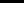 FORMULÁRIO PARA CADASTRO DO TCCNOME DO ORIENTADO: 	Prof. ORIENTADOR: 	MODELO DE DESENVOLVIMENTO DO TCC:(  ) Trabalho Científico	(  ) MonografiaTEMA ESCOLHIDO PARA A ELABORAÇÃO DO TCCJURUTI,	de	de	.ALUNOORIENTADORDECLARAÇÃO DE ANUÊNCIANOME DO LUNO: 	ORIENTADOR: 	Declaro que o aluno acima referido, sob minha orientação, realizou as correções propostas pela banca examinadora e que a versão final do Trabalho de Conclusão de Curso (TCC) pode ser entregue ao coordenador da disciplina.JURUTI,	de	de	.Orientador